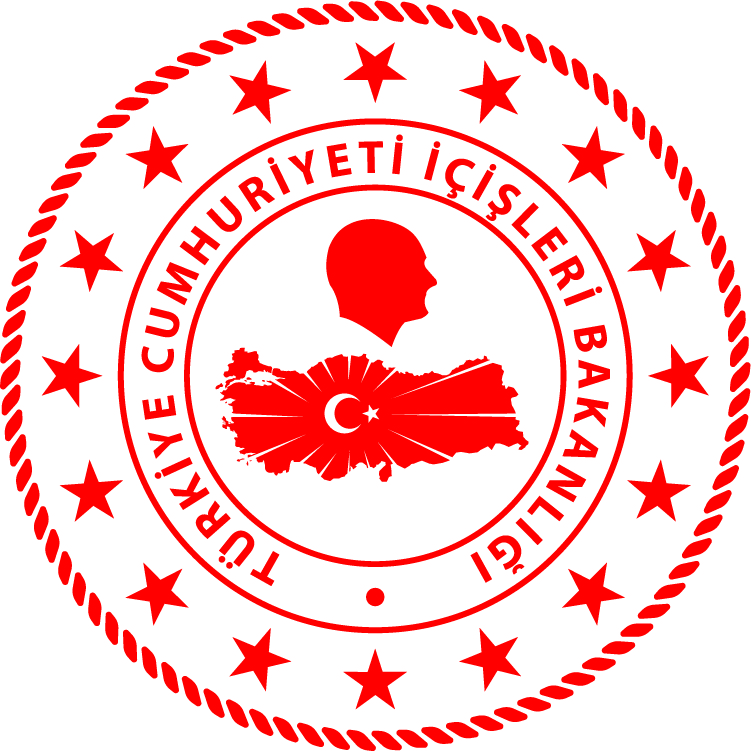 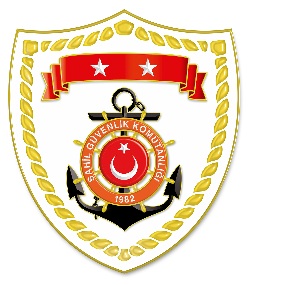 Marmara BölgesiS.NoTARİHMEVKİ VE ZAMANOLAYTIBBİ TAHLİYE YAPILAN ŞAHISLARAÇIKLAMA107 Ocak 2022ÇANAKKALE/Gökçeada
20.50Rahatsızlanma1Gökçeada’da rahatsızlanan 1 şahsın tıbbi tahliyesi gerçekleştirilmiştir.209 Ocak 2022ÇANAKKALE/Gökçeada
00.35Yaralanma1Gökçeada’da yaralanan 1 şahsın tıbbi tahliyesi gerçekleştirilmiştir.309 Ocak 2022ÇANAKKALE/Gökçeada
23.59Yaralanma1Gökçeada’da yaralanan 1 şahsın tıbbi tahliyesi gerçekleştirilmiştir.